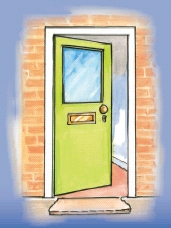 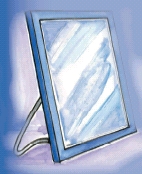 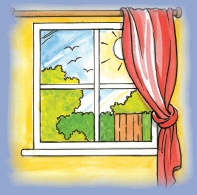 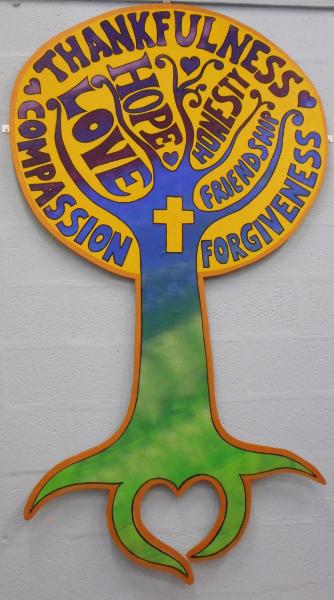 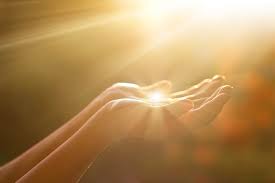 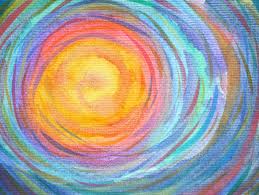 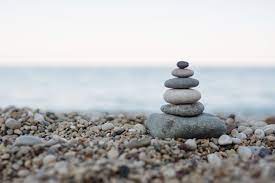 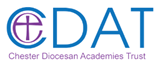 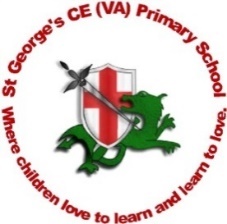 “Let all that you do be done in love.”Hi all,We are holding our third Ethos Conference on Thursday 27th April 2023. Our theme is ‘A Spiritual Journey’. Spirituality concerns a person’s relationship with themselves, with others, with God, and with nature and the environment. These four elements: self; others; transcendence and beauty will form the basis of our conference looking at ways of developing a strong sense of spirituality.We would love some of your children to come and join us and take part in Collective Worship led by our Ethos group and enjoy the workshops they have planned for you around Spiritual Development.We hope that you will take away some ideas for Ethos and Spirituality work in your school.If you would like to join us please let us know asap how many children and adults you will be bringing (up to 6 children and 2 adults).The day starts at 9.15am with Collective Worship and ends at around 3pm.You will just need to bring a packed lunch each and we will provide the rest!We hope you will be able to join us – our Ethos group are really keen to meet you all!!! Nicola Hewitt Headteacher“Let all that you do be done in love.Please complete the booking form to register your interest and email back to the school office: admin@st-georges-hyde.tameside.sch.ukName of school:Telephone number:Email address:Main Contact:Number of children attending (Max 6):Number of adults attending: 